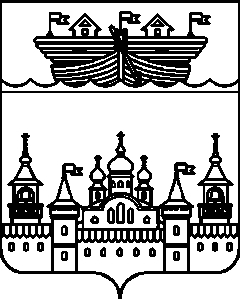 АДМИНИСТРАЦИЯ ГЛУХОВСКОГО СЕЛЬСОВЕТАВОСКРЕСЕНСКОГО МУНИЦИПАЛЬНОГО РАЙОНАНИЖЕГОРОДСКОЙ ОБЛАСТИПОСТАНОВЛЕНИЕ29 сентября 2021 года 								№ 65О создании комиссии по подготовке проекта Правил землепользования и застройки Глуховского сельсовета Воскресенского муниципального района Нижегородской областиНа основании Федеральных законов от 06 октября 2003 года № 131-ФЗ «Об общих принципах организации местного самоуправления в Российской Федерации», от 27 июля 2010 года № 210-ФЗ «Об организации предоставления государственных и муниципальных услуг», руководствуясь Уставом Глуховского сельсовета Воскресенского муниципального района Нижегородской области в соответствии с действующим законодательством, администрация Глуховского сельсовета Воскресенского муниципального района постановляет:1. Создать комиссии по подготовке проекта Правил землепользования и застройки Глуховского сельсовета Воскресенского муниципального района Нижегородской области в составе:Председателя комиссии – Дубова Ирина Юрьевна, глава администрации Глуховского сельсовета.Заместитель председателя – Крускин Константин Геннадьевич, глава местного самоуправления Глуховского сельсовета.Секретарь – Трифонова Ольга Юрьевна, документовед администрации Глуховского сельсовета.Члены комиссии:Склемин Василий Николаевич – начальник отдела капитального строительства администрации Воскресенского муниципального района,Рахматова Евгения Алексеевна – главный архитектор администрации Воскресенского муниципального района.2.Обнародовать настоящее постановление путем вывешивания на информационном стенде в администрации Глуховского сельсовета и разместить в информационно-телекоммуникационной сети Интернет на официальном сайте администрации Воскресенского муниципального района.3.Контроль за исполнением настоящего постановления оставляю за собой.4. Настоящее постановление вступает в силу со дня его обнародования.Глава администрации Глуховского сельсовета							И.Ю. Дубова